Физкультурное занятие для детей 2-3 летВводная часть Ходьба на месте или по комнате (5-6 секунд)Ходьба на носках по комнате (руки в стороны)(4-5 секунд)«Спрячь ладошки»: ходьба, руки  спрятаны за спиной (4-5 секунд)«Лошадки»: ходьба с высоким подниманием коленей«Поползай»: ползание с опорой на ладони и колени  (5-6 секунд)Легкий бег в чередовании с ходьбой (40-60 секунд)Комплекс общеразвивающих упражнений(без предметов)«Ребята танцуют». И. п.: стоя, ноги слегка расставлены, руки внизу. Руки вверх, покрутить кисти «фонариками», опустить (4 раза)«Тук-тук». И. п.: стоя, ноги слегка расставлены, руки внизу. Ударить в ладоши впереди и за спиной, сказать «Тук-тук» (4 раза впереди, 4 раза за спиной)«Постучи». И. п.: стоя, ноги слегка расставлены, руки внизу. Присесть, постучать кулачками о пол, сказать «Тук-тук», вернуться в и.п. (4 раза)«Зайки». И. п.: стоя, ноги слегка расставлены. Прыжки на двух ногах (5 прыжков-ходьба на месте. Повторить 2-3 раза)Основная частьВ противоположном конце комнаты находится игрушка. Ребенок отправляется к ней в гости, ползая на низких четвереньках: опора на локти и колени. Взрослые следят, чтобы ребенок не опускал голову, смотрел вперед.По комнате разложены плоские препятствия – «кочки». Прыжки на двух ногах по кочкам.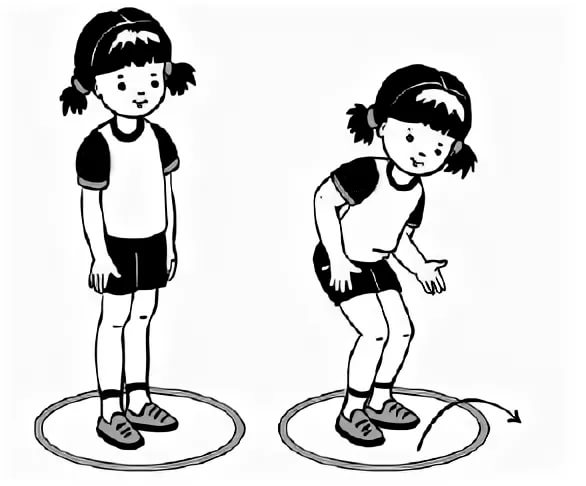 Подвижная игра «Поймай мышку»Дети и родители играют вместеВзрослые догоняют ребенка с мышкой в руке (3-4 раза).Заключительная частьИгра «Прятки»Дети шагают по комнате. По команде взрослого : «Прячься!» нужно присесть, голову положить на колени (спрятаться).